الجمهورية الجزائرية الديمقراطية الشعبية                                                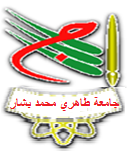                                 République Algérienne Démocratique et Populaire وزارة التعليم العالـي و البحـث العـلمـي                                                                Ministère de l’Enseignement Supérieur et de la Recherche Scientifique جــامعة طاهري محمد بشـار             Université Tahri Mohammed de Bécharكليـة ............................Faculté de........................................نيابة العمادة لما بعد التدرجVice Décanat de la Post-Graduationتقرير تربص ذي مستوى عالي(الأساتذة المساعدين وطلبة الدكتوراه غير الأجراء)المتربص:اللقب:...............................................................................................................الاسم:...............................................................................................................الرتبة:...............................................................................................................الكلية:...............................................................................................................القسم:...............................................................................................................التربص:المؤسسة المستقبلة:...............................................................................................البلد:...................................................................................................................الفترة: من.......................................................إلى..................................................الأهداف:....................................................................................................................................................................................................................................................................................................................................................................مراحل سير التربص:........................................................................................................................................................................................................................................................................................................................................................................................................................................................................................................................................................................................................................................................................................................................................................................................................................................................................................................................................................................................................................................................................................................................................................................................................................................................................................................................................................................................................................................................................................................................................................................................................................................................................................................................................................................................................................................................................................................................................................................................................................................................................................................النتائج المتحصل عليها:    1)مقالات:.................................................................................................................................................................................................................................. ................................................................................................................. 2)مداخلات:...................................................................................................................................................................................................................................................................................................................................................   3) الشخصيات العلمية المتعامل معها : ..................................................................................................................................................................................................................................................................................................................................................................4) التقدم في الأطروحة:...............................................................................................................................................................................................................................................................................................................................................................4)التزام بالمناقشة والتاريخ المحتمل:................................................................................................................. نسبة إنجاز الأهداف خلال التربص:  ..............  ℅ تعليقات عادية:............................................................................................................................................................................................................................................ ...................................................................................................................... تأشيرة المؤسسة المستقبلة                                                                إمضاء المتربصملاحظة: يودع هذا التقرير بعد إنهاء التربص على مستوى نائب العميد المكلف بما بعد التدرج الذي يرسل نسخة منه إلى نيابة مديرية الجامعة المكلفة بالتنشيط و الترقية العلمية و التقنية و العلاقات الخارجية مصحوبا بنسخ من:- شهادة المشاركة- المداخلات المقدمة- قسيمة تذكرة السفر- قرار التربص مؤشر عليه من طرف مصالح شرطة الحدود ذهابا و إيابا.- نسخة من جواز السفر كل الصفحات المؤشر عليها .